КОЛЛЕГИЯ АДМИНИСТРАЦИИ КЕМЕРОВСКОЙ ОБЛАСТИПОСТАНОВЛЕНИЕот 29 марта 2019 г. N 209О ПОРЯДКЕ РЕАЛИЗАЦИИ МЕРОПРИЯТИЙ ПО ОРГАНИЗАЦИИИ ОБЕСПЕЧЕНИЮ ОТДЫХА И ОЗДОРОВЛЕНИЯ ДЕТЕЙВ целях реализации Закона Кемеровской области от 26.12.2009 N 136-ОЗ "Об организации и обеспечении отдыха и оздоровления детей", Закона Кемеровской области - Кузбасса от 27.10.2022 N 115-ОЗ "О мерах социальной поддержки семей граждан, принимающих участие в специальной военной операции" Коллегия Администрации Кемеровской области постановляет:(в ред. постановления Правительства Кемеровской области - Кузбасса от 27.12.2022 N 879)1. Утвердить прилагаемые:Порядок реализации мероприятий по организации и обеспечению отдыха и оздоровления детей;информацию о проведении оздоровительной кампании детей школьного возраста (форма 1);информацию об отдыхе детей в организациях отдыха детей и их оздоровления, балансодержатели которых имеют регистрацию юридического лица на территории субъекта Российской Федерации (форма 2);информацию об отдыхе детей в лагерях труда и отдыха и многодневных походах, а также в организациях отдыха и оздоровления, расположенных в других субъектах Российской Федерации и за пределами Российской Федерации (форма 3);информацию о численности детей, занятых другими формами отдыха и оздоровления (форма 4).2. Исключен. - Постановление Правительства Кемеровской области - Кузбасса от 03.06.2022 N 357.3. Министерству транспорта Кузбасса оказать содействие в организации проезда организованных групп детей к местам отдыха и оздоровления и обратно, в том числе в пределах территории Российской Федерации и стран СНГ.(в ред. постановления Правительства Кемеровской области - Кузбасса от 03.08.2020 N 464)4. Заместителю Губернатора Кемеровской области - Кузбасса (по вопросам безопасности и правопорядка) Догадову В.А. обеспечить взаимодействие с Главным управлением МВД России по Кемеровской области и Управлением Федеральной службы войск национальной гвардии Российской Федерации по Кемеровской области - Кузбассу в целях обеспечения общественного порядка и безопасности при проезде организованных групп детей по маршруту следования к местам отдыха и оздоровления и обратно, в период их пребывания в организациях отдыха детей и их оздоровления, а также контроля деятельности частных охранных организаций, обеспечивающих охрану общественного порядка и безопасность детей в период их нахождения в организациях отдыха детей и их оздоровления.(п. 4 в ред. постановления Правительства Кемеровской области - Кузбасса от 03.08.2020 N 464)5. Заместителю председателя Правительства Кемеровской области - Кузбасса (по вопросам социального развития) Ворониной Е.А. обеспечить контроль за укомплектованием медицинскими кадрами организаций отдыха детей и их оздоровления.(в ред. постановлений Правительства Кемеровской области - Кузбасса от 03.08.2020 N 464, от 27.12.2021 N 792, от 03.06.2022 N 357)6. Первому заместителю председателя Правительства Кемеровской области - Кузбасса - министру финансов Кузбасса Малахову И.Ю. обеспечить финансирование мероприятий по организации и обеспечению отдыха и оздоровления детей, в том числе путем предоставления субвенций местным бюджетам в объеме, предусмотренном законом Кемеровской области - Кузбасса об областном бюджете на соответствующий финансовый год и на плановый период.(в ред. постановлений Правительства Кемеровской области - Кузбасса от 03.08.2020 N 464, от 27.12.2021 N 792)7. Рекомендовать главам муниципальных образований Кемеровской области - Кузбасса:(в ред. постановления Правительства Кемеровской области - Кузбасса от 03.08.2020 N 464)7.1. Организовать работу межведомственных комиссий по организации отдыха, оздоровления и занятости детей, в том числе по приемке организаций отдыха детей и их оздоровления всех форм собственности перед началом летней оздоровительной кампании. Принять соответствующие правовые акты, определяющие порядок работы межведомственных комиссий.7.2. Разработать программы по обеспечению организации отдыха детей, в том числе детей, находящихся в трудной жизненной ситуации, членов семей граждан, принимающих участие в специальной военной операции, указанных в статье 8 Закона Кемеровской области - Кузбасса от 27.10.2022 N 115-ОЗ "О мерах социальной поддержки семей граждан, принимающих участие в специальной военной операции", в каникулярное время, включая мероприятия по обеспечению безопасности их жизни и здоровья. Предусмотреть финансовое обеспечение программ, в том числе за счет источников, не запрещенных действующим законодательством.(в ред. постановления Правительства Кемеровской области - Кузбасса от 27.12.2022 N 879)7.3. Принять порядок реализаций мероприятий по обеспечению организации отдыха детей в каникулярное время, включая мероприятия по обеспечению безопасности их жизни и здоровья.7.4. Предусмотреть финансовое обеспечение расходов из средств местного бюджета на оплату проезда организованных групп детей и их сопровождение к месту отдыха и оздоровления и обратно. Предусмотреть бесплатный проезд для организованных групп, состоящих из следующих категорий детей:(в ред. постановления Правительства Кемеровской области - Кузбасса от 03.08.2020 N 464)из семей, где оба родителя являются работниками бюджетных учреждений (работниками учреждений образования, медицинскими работниками, работниками организаций культуры, физической культуры и спорта, социальной защиты населения, другие категории работников организаций, содержащихся за счет средств областного и местных бюджетов);из малообеспеченных семей, где среднедушевой доход семьи ниже величины прожиточного минимума, установленного в Кемеровской области - Кузбассе.(в ред. постановления Правительства Кемеровской области - Кузбасса от 03.08.2020 N 464)7.5. Сохранять, укреплять сеть организаций отдыха детей и их оздоровления, использовать базу санаторно-курортных и лечебно-профилактических организаций, образовательных организаций, учреждений социального обслуживания населения и иных организаций отдыха детей и их оздоровления, в том числе осуществлять контроль за обеспечением в полном объеме и в установленный срок выполнения предписаний об устранении выявленных нарушений, а также проводить работу по созданию в оздоровительных организациях безбарьерной среды для оздоровления детей с ограниченными возможностями здоровья.7.6. Развивать различные формы отдыха, оздоровления и занятости детей, создавать условия для развития в каникулярное время детского туризма, способствовать организации досугового времени старшеклассников, созданию для них специализированных лагерей, проведению профильных смен, расширению возможностей для их временной занятости.Участвовать в организации и финансировании временного трудоустройства несовершеннолетних граждан в возрасте от 14 до 18 лет в свободное от учебы время.(абзац введен постановлением Правительства Кемеровской области - Кузбасса от 03.08.2020 N 464)7.7. Предусматривать в муниципальных правовых актах для организованных групп детей льготное культурно-экскурсионное, транспортное обслуживание и использование спортивных учреждений.7.8. Обеспечить реализацию мер по профилактике безнадзорности и правонарушений несовершеннолетних.7.9. Создавать условия для предупреждения детского травматизма, безопасности дорожного движения в каникулярное время, особое внимание уделяя организации физиологически полноценного питания детей, соблюдению требований противопожарной безопасности в организациях отдыха детей и их оздоровления, санитарно-эпидемиологических требований к устройству, содержанию и организации режима работы организаций отдыха детей и их оздоровления в соответствии с действующим законодательством Российской Федерации и Кемеровской области - Кузбасса.(в ред. постановления Правительства Кемеровской области - Кузбасса от 03.08.2020 N 464)7.10. Привлекать для проведения детской оздоровительной кампании средства из иных источников, не запрещенных действующим законодательством.7.11. Осуществлять мониторинг организации отдыха и оздоровления детей, в том числе эффективности деятельности организаций отдыха детей и их оздоровления.7.12. Возложить на должностных лиц органов местного самоуправления ответственность за своевременность представления и достоверность сведений, направляемых в Министерство образования Кузбасса, в том числе по формам, утвержденным настоящим постановлением.(в ред. постановлений Правительства Кемеровской области - Кузбасса от 03.08.2020 N 464, от 27.12.2021 N 792)7.13. Осуществлять контроль за обеспечением результативности, адресности и целевого характера использования субвенции в соответствии с утвержденными лимитами и бюджетными обязательствами.7.14. При организации отдыха и оздоровления предусмотреть финансовое обеспечение расходов из средств местного бюджета на оплату страхового взноса по коллективному страхованию детей от несчастного случая во время пребывания детей в организациях отдыха детей и их оздоровления, а также на период следования к местам отдыха и обратно.Установить на одного застрахованного размер страховой суммы не менее 800 тыс. рублей, страхового взноса - не выше 100 рублей.7.15. Предусмотреть средства в рамках субвенции, выделяемой из областного бюджета на организацию отдыха детей на соответствующий финансовый год и на плановый период, на возмещение (компенсацию) юридическим, а также физическим лицам за самостоятельно приобретенные путевки в организации отдыха детей и их оздоровления всех форм собственности в летний период из расчета размера стоимости путевки и сроков отдыха, установленных пунктами 3.2, 3.4 Порядка реализации мероприятий по организации и обеспечению отдыха и оздоровления детей, утвержденного настоящим постановлением.7.16. Принять меры по обеспечению комплектования необходимыми штатами организаций отдыха детей и их оздоровления.7.17. Рассмотреть возможность установления заработной платы педагогическим и медицинским работникам в организациях отдыха и оздоровления детей муниципальной формы собственности в летний период на уровне средней заработной платы по основному месту работы.7.18. Оказать содействие гражданам, общественным и иным организациям в осуществлении общественного контроля в сфере защиты прав детей на отдых и оздоровление.7.19. Принять меры по обеспечению сопровождения организованных групп детей, направляемых к месту отдыха и оздоровления и обратно, медицинскими сотрудниками.7.20. Обеспечить проведение информационно-разъяснительной работы с населением о порядке организации и ходе проведения оздоровительной кампании детей.7.21. Обеспечить мониторинг предоставления организациями отдыха детей и их оздоровления или индивидуальными предпринимателями, не включенными в реестр организаций отдыха детей и их оздоровления, услуг по обеспечению отдыха и оздоровления детей на подконтрольной территории. При выявлении фактов функционирования организаций отдыха детей и их оздоровления или индивидуальных предпринимателей, не включенных в реестр организаций отдыха детей и их оздоровления, представлять информацию в областную межведомственную комиссию по вопросам организации отдыха и оздоровления детей Кемеровской области - Кузбасса.(пп. 7.21 введен постановлением Правительства Кемеровской области - Кузбасса от 02.11.2022 N 723)7.22. Осуществить финансовое обеспечение из средств субвенции, выделяемой из областного бюджета на организацию отдыха детей на соответствующий финансовый год и на плановый период, организации отдыха и оздоровления членов семей граждан, принимающих участие в специальной военной операции, указанных в статье 8 Закона Кемеровской области - Кузбасса от 27.10.2022 N 115-ОЗ "О мерах социальной поддержки семей граждан, принимающих участие в специальной военной операции".(пп. 7.22 введен постановлением Правительства Кемеровской области - Кузбасса от 27.12.2022 N 879)8. Рекомендовать организациям отдыха детей и их оздоровления в целях повышения качества и безопасности отдыха и оздоровления детей:создавать безопасные условия пребывания детей, в том числе детей-инвалидов и детей с ограниченными возможностями здоровья (в случае приема данных категорий детей в организацию отдыха детей и их оздоровления), присмотра и ухода за детьми; обеспечивать их содержание и питание, организацию оказания первой помощи и медицинской помощи детям в период их пребывания в организации отдыха детей и их оздоровления в соответствии с требованиями законодательства Российской Федерации, в том числе в случае проведения в природной среде следующих мероприятий с участием детей: прохождения туристских маршрутов, других маршрутов передвижения, походов, экспедиций, слетов и иных аналогичных мероприятий; обеспечивать соблюдение требований о медицинских осмотрах работников организации отдыха детей и их оздоровления, требований обеспечения антитеррористической защищенности, пожарной безопасности, наличие охраны или службы безопасности, спасательных постов в местах купания детей, а также наличие санитарно-эпидемиологического заключения о соответствии деятельности, осуществляемой организацией отдыха детей и их оздоровления, санитарно-эпидемиологическим требованиям;представлять сведения о своей деятельности в уполномоченный исполнительный орган Кемеровской области - Кузбасса в сфере организации отдыха и оздоровления детей для включения в реестр организаций отдыха детей и их оздоровления.(в ред. постановления Правительства Кемеровской области - Кузбасса от 02.11.2022 N 723)(п. 8 в ред. постановления Правительства Кемеровской области - Кузбасса от 03.08.2020 N 464)9. Рекомендовать Управлению Федеральной службы по надзору в сфере защиты прав потребителей и благополучия человека по Кемеровской области - Кузбассу осуществлять взаимодействие с исполнительными органами Кемеровской области - Кузбасса и органами местного самоуправления при обеспечении государственного санитарно-эпидемиологического надзора в организациях отдыха детей и их оздоровления.(в ред. постановлений Правительства Кемеровской области - Кузбасса от 03.08.2020 N 464, от 02.11.2022 N 723)10. Министерству труда и занятости населения Кузбасса:(в ред. постановления Правительства Кемеровской области - Кузбасса от 03.08.2020 N 464)10.1. Организовать работу по временному трудоустройству несовершеннолетних граждан в возрасте от 14 до 18 лет в свободное от получения образования время.10.2. Представлять в Министерство образования Кузбасса информацию об организации временного трудоустройства несовершеннолетних граждан в возрасте от 14 до 18 лет в свободное от получения образования время.(в ред. постановлений Правительства Кемеровской области - Кузбасса от 03.08.2020 N 464, от 27.12.2021 N 792)11. Министерству туризма и молодежной политики Кузбасса:(в ред. постановления Правительства Кемеровской области - Кузбасса от 03.08.2020 N 464)11.1. Осуществлять мероприятия по обеспечению безопасности жизни и здоровья детей, выезжающих в федеральные детские центры согласно квоте, выделенной Кемеровской области - Кузбассу.(в ред. постановления Правительства Кемеровской области - Кузбасса от 03.08.2020 N 464)11.2. Представлять в Министерство образования Кузбасса информацию о детских группах, выезжающих в федеральные детские центры.(в ред. постановлений Правительства Кемеровской области - Кузбасса от 03.08.2020 N 464, от 27.12.2021 N 792)11.3. Организовать работу по привлечению студенческих строительных отрядов для обустройства рекреационного района "Поднебесные Зубья".11.4. Обеспечить взаимодействие студенческих педагогических отрядов с организациями отдыха детей и их оздоровления Кемеровской области - Кузбасса в целях комплектования педагогического состава и организации воспитательной работы.(в ред. постановления Правительства Кемеровской области - Кузбасса от 03.08.2020 N 464)11.5. Осуществлять мероприятия по обеспечению безопасности жизни и здоровья детей в организациях отдыха детей и их оздоровления, организованных на базе учреждений молодежной политики.(в ред. постановления Правительства Кемеровской области - Кузбасса от 03.08.2020 N 464)12. Министерству культуры и национальной политики Кузбасса:(в ред. постановления Правительства Кемеровской области - Кузбасса от 03.08.2020 N 464)12.1. Содействовать проведению досуговых мероприятий в организациях отдыха детей и их оздоровления, а также организациях, обеспечивающих занятость детей.12.2. Представлять в Министерство образования Кузбасса информацию о проведении досуговых мероприятий в организациях отдыха детей и их оздоровления, а также организациях, обеспечивающих занятость детей учреждениями культуры.(в ред. постановлений Правительства Кемеровской области - Кузбасса от 03.08.2020 N 464, от 27.12.2021 N 792)12.3. Осуществлять мероприятия по обеспечению безопасности жизни и здоровья детей в организациях отдыха детей и их оздоровления, организованных на базе учреждений культуры.13. Исключен. - Постановление Правительства Кемеровской области - Кузбасса от 27.12.2021 N 792.14. Министерству здравоохранения Кузбасса:(в ред. постановления Правительства Кемеровской области - Кузбасса от 03.08.2020 N 464)14.1. Обеспечить проведение медицинских осмотров несовершеннолетних, направляемых на отдых и оздоровление, без взимания платы.14.2. Обеспечить проведение лабораторного обследования на определение возбудителей острых кишечных инфекций бактериальной и вирусной этиологии в оздоровительных организациях для детей до начала оздоровительного сезона (также при поступлении на работу в течение оздоровительного сезона): сотрудников, поступающих на работу на пищеблоки; сотрудников, деятельность которых связана с производством, хранением, транспортировкой, реализацией пищевых продуктов и питьевой воды; лиц, осуществляющие эксплуатацию водопроводных сооружений.14.3. Обеспечить содействие в организации сопровождения организованных групп детей, направляющихся к месту отдыха и оздоровления и обратно, медицинскими сотрудниками.14.4. При реализации областных программ отдыха и оздоровления организовывать перед выездом/вылетом осмотр детей медицинскими работниками на вокзалах, в аэропортах Кемеровской области - Кузбасса.(в ред. постановления Правительства Кемеровской области - Кузбасса от 03.08.2020 N 464)14.5. Осуществлять мероприятия по обеспечению безопасности жизни и здоровья детей в детских лагерях, созданных при государственных санаторно-курортных организациях.15. Министерству образования Кузбасса:(в ред. постановлений Правительства Кемеровской области - Кузбасса от 03.08.2020 N 464, от 27.12.2021 N 792)15.1. Осуществлять сбор и анализ ежегодной информации в сфере организации и обеспечения отдыха и оздоровления, в том числе по формам, утвержденным настоящим постановлением.15.2. Обеспечить контроль за исполнением условий заключенных государственных контрактов на предоставление услуг по организации отдыха и оздоровления детей.15.3. Организовать отдых и оздоровление детей-сирот и детей, оставшихся без попечения родителей, являющихся воспитанниками учреждений для детей-сирот и детей, оставшихся без попечения родителей; обучающихся профессиональных образовательных организаций, являющихся детьми-сиротами и детьми, оставшимися без попечения родителей; обучающихся профессиональных образовательных организаций (отличников, победителей олимпиад, конкурсов, соревнований), иных детей (не более 200 детей в год), относящихся к категориям детей, находящихся в трудной жизненной ситуации (не более 24 дней в год).(в ред. постановления Правительства Кемеровской области - Кузбасса от 03.08.2020 N 464)15.4. Осуществлять координацию работы исполнительных органов Кемеровской области - Кузбасса и органов местного самоуправления по организации и обеспечению отдыха, оздоровления и занятости детей, включая мероприятия по обеспечению безопасности их жизни и здоровья.(в ред. постановлений Правительства Кемеровской области - Кузбасса от 03.08.2020 N 464, от 02.11.2022 N 723)15.5. Осуществлять мероприятия по обеспечению безопасности жизни и здоровья детей в государственных образовательных организациях, осуществляющих отдых и оздоровление детей.15.6. Организовать проезд организованных групп детей и сопровождающих уполномоченных взрослых к местам отдыха и оздоровления и обратно, в том числе в пределах территории Российской Федерации и стран СНГ, для групп, организаторами которых выступают исполнительные органы Кемеровской области - Кузбасса и органы местного самоуправления, в рамках выделенного финансирования на текущий год.(пп. 15.6 введен постановлением Правительства Кемеровской области - Кузбасса от 03.06.2022 N 357; в ред. постановления Правительства Кемеровской области - Кузбасса от 02.11.2022 N 723)16. Управлению по взаимодействию с организациями финансового рынка Администрации Правительства Кузбасса организовать работу по страхованию детей от несчастного случая во время их пребывания в организациях отдыха детей и их оздоровления, а также на период следования к местам отдыха и обратно.(в ред. постановления Правительства Кемеровской области - Кузбасса от 03.08.2020 N 464)16-1. Министерству физической культуры и спорта Кузбасса осуществлять мероприятия по обеспечению безопасности жизни и здоровья детей в организациях отдыха детей и их оздоровления, организованных на базе учреждений физической культуры и спорта на территории Кемеровской области - Кузбасса.(п. 16-1 введен постановлением Правительства Кемеровской области - Кузбасса от 03.08.2020 N 464)17. Признать утратившими силу постановления Коллегии Администрации Кемеровской области:от 18.02.2013 N 55 "О Порядке реализации мероприятий по организации и обеспечению отдыха и оздоровления детей";от 07.03.2014 N 104 "О внесении изменений в постановление Коллегии Администрации Кемеровской области от 18.02.2013 N 55 "О Порядке реализации мероприятий по организации и обеспечению отдыха и оздоровления детей";от 08.06.2015 N 170 "О внесении изменений в постановление Коллегии Администрации Кемеровской области от 18.02.2013 N 55 "О Порядке реализации мероприятий по организации и обеспечению отдыха и оздоровления детей".18. Настоящее постановление подлежит опубликованию на сайте "Электронный бюллетень Коллегии Администрации Кемеровской области".19. Контроль за исполнением настоящего постановления возложить на заместителя председателя Правительства Кемеровской области - Кузбасса (по вопросам образования, науки и молодежной политики) Пятовского А.А.(п. 19 в ред. постановления Правительства Кемеровской области - Кузбасса от 27.12.2022 N 879)И.о. ГубернатораКемеровской областиВ.Н.ТЕЛЕГИНУтвержденпостановлениемКоллегии АдминистрацииКемеровской областиот 29 марта 2019 г. N 209ПОРЯДОКРЕАЛИЗАЦИИ МЕРОПРИЯТИЙ ПО ОРГАНИЗАЦИИ И ОБЕСПЕЧЕНИЮОТДЫХА И ОЗДОРОВЛЕНИЯ ДЕТЕЙ1. Общие положения1.1. Настоящий Порядок определяет механизм реализации мероприятий по организации и обеспечению отдыха и оздоровления детей, проживающих на территории Кемеровской области - Кузбасса: порядок обеспечения бесплатным проездом организованных групп детей и сопровождающих их уполномоченных взрослых к местам отдыха и оздоровления и обратно, норматив стоимости путевки, сроки отдыха и типы организаций отдыха детей и их оздоровления, порядок и формы поддержки отдельных категорий детей.(п. 1.1 в ред. постановления Правительства Кемеровской области - Кузбасса от 03.08.2020 N 464)1.2. Основные понятия, используемые в настоящем Порядке:организаторы групп детей, направляющихся в организации отдыха детей и их оздоровления, - государственные и муниципальные учреждения, органы местного самоуправления, исполнительные органы Кемеровской области - Кузбасса;(в ред. постановления Правительства Кемеровской области - Кузбасса от 02.11.2022 N 723)плательщики проезда детей в составе организованных групп и сопровождающего их уполномоченного взрослого (далее - плательщики проезда) - органы местного самоуправления (за счет средств местного бюджета), Министерство образования Кузбасса (за счет средств областного бюджета);(в ред. постановления Правительства Кемеровской области - Кузбасса от 27.12.2021 N 792)услуги по организации отдыха и оздоровления детей - предоставление мест для временного проживания, питания, в том числе лечебного питания (при необходимости), отдых и развлечение детей, в том числе посредством проведения мероприятий, направленных на развитие творческого потенциала детей, охрану и укрепление их здоровья, занятие физической культурой, спортом и туризмом, формирование у детей навыков здорового образа жизни, присмотр и уход за детьми;иные понятия, определенные нормативными правовыми актами Российской Федерации и Кемеровской области - Кузбасса.(п. 1.2 в ред. постановления Правительства Кемеровской области - Кузбасса от 03.08.2020 N 464)2. Порядок обеспечения бесплатным проездом организованныхгрупп детей и сопровождающих их уполномоченных взрослыхк местам отдыха и оздоровления и обратно(в ред. постановления ПравительстваКемеровской области - Кузбасса от 03.08.2020 N 464)2.1. Настоящий Порядок разработан в целях упорядочения обеспечения права бесплатного проезда отдельных категорий детей в возрасте от 7 до 18 лет в количестве от 8 детей и более в составе организованных групп и сопровождающих их уполномоченных взрослых.(в ред. постановления Правительства Кемеровской области - Кузбасса от 03.08.2020 N 464)Порядок обеспечения права бесплатного проезда к местам отдыха и оздоровления и обратно организованных групп детей и сопровождающих их уполномоченных взрослых из средств местного бюджета определяется правовым актом органа местного самоуправления.(в ред. постановления Правительства Кемеровской области - Кузбасса от 03.08.2020 N 464)2.2. Организаторы поездок организованных групп детей (на отдых и оздоровление, для участия в профильных сменах федеральных детских центров согласно утвержденной квоте Кемеровской области - Кузбасса):(в ред. постановления Правительства Кемеровской области - Кузбасса от 03.08.2020 N 464)2.2.1. Формируют группы детей с сопровождающими лицами из расчета 1 сопровождающий на 8 - 12 человек.При объединении двух и более возрастных групп в одну, помимо сопровождающих лиц и медицинских работников, назначаются руководители из расчета:2.2.2. Осуществляют подбор квалифицированного медицинского персонала для медицинского сопровождения организованных групп детей до конечного пункта.2.2.3. Определяют вид транспорта по согласованию с плательщиком проезда за счет средств областного бюджета.(пп. 2.2.3 введен постановлением Правительства Кемеровской области - Кузбасса от 03.08.2020 N 464)2.3. Руководители групп детей и сопровождающие их уполномоченные взрослые назначаются организатором поездки с наложением ответственности за жизнь и здоровье детей.(п. 2.3 в ред. постановления Правительства Кемеровской области - Кузбасса от 03.08.2020 N 464)2.4. Право бесплатного проезда детей в составе организованных групп к месту отдыха и оздоровления и обратно предоставляется один раз в течение календарного года.2.5. Право на бесплатный проезд детей в составе организованных групп к местам отдыха и оздоровления и обратно за счет средств областного бюджета имеют:отличники учебы (подтверждается справкой, выданной образовательным учреждением);призеры, лауреаты, дипломанты, победители международных, всероссийских, областных олимпиад, конкурсов, фестивалей, соревнований (подтверждается копией приказа соответствующего органа государственной власти, копией грамоты, диплома);члены детских и молодежных общественных объединений и творческих коллективов, принимающие активное участие в деятельности указанных объединений и коллективов (в соответствии с приказами и справками соответствующих учреждений и органов государственной власти);дети граждан, подвергшихся воздействию радиации вследствие чернобыльской катастрофы (подтверждается копией удостоверения или справкой, выданной уполномоченным органом);дети работников организаций угольной, горнорудной, химической, металлургической промышленности и иных работников, погибших (умерших, пропавших без вести), пострадавших в результате аварий, несчастных случаев на производстве (подтверждается справкой органа социальной защиты населения по месту жительства);дети работников (сотрудников) подразделений военизированных горноспасательных частей, погибших (умерших, пропавших без вести), пострадавших в результате аварий на угледобывающих и горнорудных предприятиях (подтверждается справкой органа социальной защиты населения по месту жительства);дети, у которых один из родителей, проходивших военную службу, службу в органах внутренних дел, системе МЧС России, погиб (пропал без вести) или стал инвалидом при исполнении служебных обязанностей (подтверждается справкой органа социальной защиты населения по месту жительства);дети-инвалиды (подтверждается копией справки федерального государственного учреждения "Бюро медико-социальной экспертизы");дети из семей ветеранов боевых действий (подтверждается копией удостоверения или справкой, выданной уполномоченными органами);воспитанники государственных нетиповых образовательных организаций, государственных общеобразовательных организаций со специальными наименованиями "кадетская школа", "кадетский корпус", "казачий кадетский корпус";учащиеся воскресных школ при религиозных организациях, зарегистрированных в порядке, установленном действующим законодательством (подтверждается письмом религиозных организаций);дети, находящиеся в семьях граждан под опекой (попечительством) (подтверждается копией соответствующего распоряжения);дети, переданные на воспитание в приемные семьи (подтверждается копией соответствующего распоряжения);воспитанники учреждений для детей-сирот и детей, оставшихся без попечения родителей (подтверждается справкой учреждения);дети из семей, пострадавших от стихийных бедствий в текущем году (подтверждается списком, заверенным главой муниципального образования);воспитанники специализированных учреждений для несовершеннолетних, нуждающиеся в социальной реабилитации (подтверждается справкой учреждения);члены семей граждан, принимающих участие в специальной военной операции, указанные в статье 8 Закона Кемеровской области - Кузбасса от 27.10.2022 N 115-ОЗ "О мерах социальной поддержки семей граждан, принимающих участие в специальной военной операции" (подтверждается документом, содержащим сведения о направлении для участия в специальной военной операции).(абзац введен постановлением Правительства Кемеровской области - Кузбасса от 27.12.2022 N 879)Право на бесплатный проезд детей в составе организованных групп к местам отдыха и оздоровления и обратно за счет средств местного бюджета имеют:дети из семей, где оба родителя являются работниками бюджетных учреждений (работниками учреждений образования, медицинскими работниками, работниками организаций культуры, физической культуры и спорта, социальной защиты населения, другие категории работников организаций, содержащихся за счет средств консолидированного бюджета Кемеровской области - Кузбасса) (подтверждается справками с места работы);(в ред. постановления Правительства Кемеровской области - Кузбасса от 03.08.2020 N 464)дети из малообеспеченных семей, где среднедушевой доход семьи ниже величины прожиточного минимума, установленного в Кемеровской области - Кузбассе (подтверждается справкой органа социальной защиты населения по месту жительства).(в ред. постановления Правительства Кемеровской области - Кузбасса от 03.08.2020 N 464)Все виды справок, подтверждающие категорию льгот детей, должны иметь исходящую нумерацию, дату выдачи (срок действия справки не более 1 месяца с момента выдачи), указание "Для бесплатного проезда", подпись руководителя и оттиск печати. Копии документов должны иметь отметку о заверении в соответствии с требованиями действующего законодательства. В случае направления детей на отдых за пределы Российской Федерации, требующий оформления визы, срок действия справки - не более 3 месяцев.(в ред. постановления Правительства Кемеровской области - Кузбасса от 03.08.2020 N 464)2.6. Плательщик проезда проверяет наличие справок, подтверждающих категорию детей, проверяет наличие положительных заключений надзорных органов на оказание услуг по организации отдыха и оздоровления детей принимающей организации, договора с организацией отдыха детей и их оздоровления, находящейся за пределами Кемеровской области - Кузбасса, путевок, сертификатов проживания и питания на русском языке либо заверенного нотариально перевода с иностранного языка с указанием наименования и адреса организации отдыха детей и их оздоровления, утверждает подписью руководителя и оттиском печати списки детей, проезд которых он оплачивает.(в ред. постановления Правительства Кемеровской области - Кузбасса от 03.08.2020 N 464)Плательщики проезда после утверждения списка отвечают за целевое использование бюджетных средств, выделенных на оплату проезда детей.2.7. Министерство образования Кузбасса (далее - Министерство) проверяет наличие подписей и оттисков печатей всех плательщиков проезда, проверяет наличие справок, подтверждающих категорию детей, проезд которых оплачивается из средств областного бюджета, проверяет наличие положительных заключений надзорных органов на оказание услуг по организации отдыха и оздоровления детей принимающей организации, договора с организацией отдыха детей и их оздоровления, находящейся за пределами Кемеровской области - Кузбасса, путевок, наличие сертификатов проживания и питания на русском языке либо заверенного нотариально перевода с иностранного языка с указанием наименования и адреса организации отдыха детей и их оздоровления и визирует список сформированной группы детей для последующего представления его организации, уполномоченной осуществлять пассажирские перевозки.(в ред. постановлений Правительства Кемеровской области - Кузбасса от 03.08.2020 N 464, от 27.12.2021 N 792)2.8. Все последующие изменения, вносимые в список детей, должны быть заверены в обязательном порядке плательщиком проезда и Министерством.(в ред. постановления Правительства Кемеровской области - Кузбасса от 03.08.2020 N 464)Списки с незаверенными исправлениями не могут направляться к исполнению организацией, уполномоченной осуществлять пассажирские перевозки.(в ред. постановления Правительства Кемеровской области - Кузбасса от 03.08.2020 N 464)2.9. Организация, уполномоченная осуществлять пассажирские перевозки, выставляет счета-фактуры по каждому плательщику и представляет их в Министерство.(в ред. постановления Правительства Кемеровской области - Кузбасса от 03.08.2020 N 464)2.10. Министерство представляет в Министерство финансов Кузбасса информацию о сумме финансирования с указанием плательщиков, источника средств областного бюджета и счета-фактуры.Министерство финансов Кузбасса осуществляет финансирование Министерства в объеме, предусмотренном в законе Кемеровской области - Кузбасса об областном бюджете на соответствующий финансовый год и на плановый период.(п. 2.10 в ред. постановления Правительства Кемеровской области - Кузбасса от 03.08.2020 N 464)2.11. Оплата проезда сопровождающих организованные группы детей уполномоченных взрослых осуществляется Министерством только в случае, если Министерство выступает организатором отдыха и оздоровления детей или по решению министра образования Кузбасса.(в ред. постановлений Правительства Кемеровской области - Кузбасса от 03.08.2020 N 464, от 27.12.2021 N 792)3. Приобретение и выдача путевок, норматив стоимостипутевок, сроки отдыха, типы организаций отдыха детей и ихоздоровления3.1. Порядок предоставления услуг по организации отдыха и оздоровления детей за счет субвенций, предоставляемых местным бюджетам из областного бюджета, устанавливается правовым актом органов местного самоуправления.3.2. Норматив стоимости путевки за счет средств консолидированного бюджета Кемеровской области - Кузбасса устанавливается из расчета:(в ред. постановления Правительства Кемеровской области - Кузбасса от 03.08.2020 N 464)в загородные лагеря отдыха и оздоровления детей, детские оздоровительные центры, базы и комплексы, детские оздоровительно-образовательные центры, специализированные (профильные) лагеря (спортивно-оздоровительные и другие лагеря), санаторно-оздоровительные детские лагеря, детские лагеря, созданные при санаторно-курортных организациях и иных организациях, детские лагеря различной тематической направленности (оборонно-спортивные лагеря, туристические лагеря, эколого-биологические лагеря, творческие лагеря, историко-патриотические лагеря, технические лагеря, краеведческие и другие лагеря), созданные при общественных организациях (объединениях) и иных организациях, - не более 840 рублей на одного ребенка в сутки;(в ред. постановлений Правительства Кемеровской области - Кузбасса от 03.08.2020 N 464, от 03.06.2022 N 357)в санаторно-оздоровительные детские лагеря круглогодичного действия, детские лагеря, созданные при санаторно-курортных организациях, при оказании закаливающих и лечебно-профилактических процедур - не более 1080 рублей на одного ребенка в сутки.(в ред. постановления Правительства Кемеровской области - Кузбасса от 03.06.2022 N 357)3.3. Организации отдыха детей и их оздоровления:загородные лагеря отдыха и оздоровления детей, детские оздоровительные центры, базы и комплексы, детские оздоровительно-образовательные центры и иные организации;(в ред. постановления Правительства Кемеровской области - Кузбасса от 03.08.2020 N 464)санаторно-оздоровительные детские лагеря круглогодичного действия, детские лагеря, созданные при санаторно-курортных организациях;специализированные (профильные) лагеря, детские лагеря различной тематической направленности (оборонно-спортивные лагеря, туристические лагеря, эколого-биологические лагеря, творческие лагеря, историко-патриотические лагеря, технические лагеря, краеведческие и другие лагеря), созданные при общественных организациях (объединениях) и иных организациях;лагеря, организованные образовательными и иными организациями, осуществляющими организацию отдыха и оздоровления обучающихся в каникулярное время (с круглосуточным или дневным пребыванием);(в ред. постановления Правительства Кемеровской области - Кузбасса от 03.08.2020 N 464)детские лагеря палаточного типа с проживанием детей и подростков в палатках;детские лагеря труда и отдыха.3.4. Сроки отдыха и оздоровления детей устанавливаются:в загородных лагерях отдыха и оздоровления детей, детских оздоровительных центрах, базах и комплексах, детских оздоровительно-образовательных центрах, специализированных (профильных) лагерях (спортивно-оздоровительных и других лагерях), санаторно-оздоровительных детских лагерях, детских лагерях, созданных при санаторно-курортных организациях и иных организациях, - не менее 7 дней в период осенних, зимних, весенних каникул и не менее 21 дня в период летних каникул;в загородных лагерях отдыха и оздоровления детей, детских оздоровительных центрах, базах и комплексах, детских оздоровительно-образовательных центрах, специализированных (профильных) лагерях (спортивно-оздоровительных и других лагерях), санаторно-оздоровительных детских лагерях, детских лагерях, созданных при санаторно-курортных организациях и иных организациях, на время проведения профильных смен - не более 21 дня;в санаторно-оздоровительных детских лагерях круглогодичного действия, детских лагерях, созданных при санаторно-курортных организациях, при оказании закаливающих и лечебно-профилактических процедур - не менее 24 дней;в детских лагерях различной тематической направленности (оборонно-спортивных лагерях, туристических лагерях, эколого-биологических лагерях, творческих лагерях, историко-патриотических лагерях, технических лагерях, краеведческих и других лагерях), созданных при общественных организациях (объединениях) и иных организациях, - не более 21 дня;в лагерях, организованных образовательными организациями, осуществляющими организацию отдыха и оздоровления обучающихся в каникулярное время (с круглосуточным или дневным пребыванием), - не менее 5 рабочих дней в период осенних, зимних, весенних каникул и не более 21 календарного дня в период летних каникул;(в ред. постановления Правительства Кемеровской области - Кузбасса от 27.12.2021 N 792)в детских лагерях палаточного типа с проживанием детей и подростков в палатках - не более 21 дня;в лагерях труда и отдыха - не более 24 календарных дней.(п. 3.4 в ред. постановления Правительства Кемеровской области - Кузбасса от 03.08.2020 N 464)3.5. Обеспечение отдыха и оздоровления детей в каникулярное время за счет субвенции, предоставляемой местным бюджетам из областного бюджета, осуществляется путем:оплаты стоимости набора продуктов питания для детей в организованных органами местного самоуправления лагерях, лагерях, организованных образовательными и иными организациями, осуществляющими организацию отдыха и оздоровления обучающихся в каникулярное время с дневным пребыванием, в лагерях труда и отдыха для подростков с организацией двух- или трехразового питания исходя из фактически сложившихся цен в Кемеровской области - Кузбассе;(в ред. постановления Правительства Кемеровской области - Кузбасса от 03.08.2020 N 464)оплаты стоимости набора продуктов питания для детей в организованных органами местного самоуправления детских лагерях палаточного типа с проживанием детей и подростков в палатках, детских специализированных (профильных) лагерях, детских лагерях различной тематической направленности (оборонно-спортивные, спортивно-оздоровительные, краеведческие и другие лагеря) с организацией трехразового питания исходя из фактически сложившихся цен в Кемеровской области - Кузбассе;(в ред. постановления Правительства Кемеровской области - Кузбасса от 03.08.2020 N 464)полной или частичной оплаты стоимости путевок для детей школьного возраста от 6 и до достижения ими 18 лет в загородные лагеря отдыха и оздоровления детей, детские оздоровительные центры, базы и комплексы, детские оздоровительно-образовательные центры, специализированные (профильные) лагеря (спортивно-оздоровительные и другие лагеря), санаторно-оздоровительные детские лагеря, детские лагеря, созданные при санаторно-курортных организациях и иных организациях, детские лагеря различной тематической направленности (оборонно-спортивные лагеря, туристические лагеря, эколого-биологические лагеря, творческие лагеря, историко-патриотические лагеря, технические лагеря, краеведческие и другие лагеря), созданные при общественных организациях (объединениях) и иных организациях, за исключением детей-сирот и детей, оставшихся без попечения родителей, являющихся воспитанниками учреждений для детей-сирот и детей, оставшихся без попечения родителей; обучающихся профессиональных образовательных организаций, являющихся детьми-сиротами и детьми, оставшимися без попечения родителей; обучающихся профессиональных образовательных организаций (отличников, победителей олимпиад, конкурсов, соревнований); воспитанников государственных нетиповых образовательных организаций, государственных общеобразовательных организаций со специальными наименованиями "кадетская школа", "кадетский корпус", "казачий кадетский корпус";(в ред. постановления Правительства Кемеровской области - Кузбасса от 03.08.2020 N 464)возмещения (компенсации) юридическим, а также физическим лицам за самостоятельно приобретенные путевки в организации отдыха детей и их оздоровления всех форм собственности в летний период, на отдых и оздоровление детей школьного возраста от 6 и до достижения ими 18 лет своих работников в загородные оздоровительные лагеря, санатории, санаторные оздоровительные лагеря круглогодичного действия, санатории-профилактории, профилактории из расчета размера норматива стоимости путевки, установленного высшим исполнительным органом Кемеровской области - Кузбасса, в пределах выделенного финансирования на текущий финансовый год. Возмещение (компенсация) затрат производится за количество дней пребывания в загородных оздоровительных учреждениях из расчета: не более 21 дня в загородных лагерях отдыха и оздоровления детей, детских оздоровительных центрах, базах и комплексах, детских оздоровительно-образовательных центрах, специализированных (профильных) лагерях (спортивно-оздоровительных и других лагерях), санаторно-оздоровительных детских лагерях, детских лагерях, созданных при санаторно-курортных организациях и иных организациях, детских лагерях различной тематической направленности (оборонно-спортивных лагерях, туристических лагерях, эколого-биологических лагерях, творческих лагерях, историко-патриотических лагерях, технических лагерях, краеведческих и других лагерях), созданных при общественных организациях (объединениях) и иных организациях; не более 24 дней в санаторно-оздоровительных детских лагерях круглогодичного действия, детских лагерях, созданных при санаторно-курортных организациях, при оказании закаливающих и лечебно-профилактических процедур.(в ред. постановлений Правительства Кемеровской области - Кузбасса от 03.08.2020 N 464, от 02.11.2022 N 723)3.6. Адресная социальная поддержка отдельных категорий детей осуществляется за счет средств областного бюджета в виде:полной (или частичной) оплаты стоимости путевок (в том числе страхового взноса) либо услуг по организации отдыха и оздоровления для отдельных категорий детей, указанных в статье 7 Закона Кемеровской области от 26.12.2009 N 136-ОЗ "Об организации и обеспечении отдыха и оздоровления детей", членов семей граждан, принимающих участие в специальной военной операции, указанных в статье 8 Закона Кемеровской области - Кузбасса от 27.10.2022 N 115-ОЗ "О мерах социальной поддержки семей граждан, принимающих участие в специальной военной операции", в загородные лагеря отдыха и оздоровления детей, детские оздоровительные центры, базы и комплексы, детские оздоровительно-образовательные центры, специализированные (профильные) лагеря (спортивно-оздоровительные и другие лагеря), санаторно-оздоровительные детские лагеря, детские лагеря, созданные при санаторно-курортных организациях и иных организациях, детские лагеря различной тематической направленности (оборонно-спортивные лагеря, туристические лагеря, эколого-биологические лагеря, творческие лагеря, историко-патриотические лагеря, технические лагеря, краеведческие и другие лагеря), созданные при общественных организациях (объединениях) и иных организациях, расположенные на территории Кемеровской области - Кузбасса, Российской Федерации и за ее пределами, организаторами отдыха и оздоровления которых выступают исполнительные органы Кемеровской области - Кузбасса в рамках выделенного финансирования на текущий год;(в ред. постановлений Правительства Кемеровской области - Кузбасса от 03.08.2020 N 464, от 02.11.2022 N 723, от 27.12.2022 N 879)полной оплаты проезда организованных групп детей и сопровождающих их уполномоченных взрослых к местам оздоровления и обратно в порядке, определенным настоящим постановлением, в рамках выделенного финансирования на текущий финансовый год;(в ред. постановления Правительства Кемеровской области - Кузбасса от 03.08.2020 N 464)полной (или частичной) оплаты стоимости путевок (в том числе страхового взноса) либо услуг по организации отдыха и оздоровления для организованных групп детей из числа категорий, указанных в статье 7 Закона Кемеровской области от 26.12.2009 N 136-ОЗ "Об организации и обеспечении отдыха и оздоровления детей", членов семей граждан, принимающих участие в специальной военной операции, указанных в статье 8 Закона Кемеровской области - Кузбасса от 27.10.2022 N 115-ОЗ "О мерах социальной поддержки семей граждан, принимающих участие в специальной военной операции", и сопровождающих их уполномоченных взрослых в загородные лагеря отдыха и оздоровления детей, детские оздоровительные центры, базы и комплексы, детские оздоровительно-образовательные центры, специализированные (профильные) лагеря (спортивно-оздоровительные и другие лагеря), санаторно-оздоровительные детские лагеря, детские лагеря, созданные при санаторно-курортных организациях и иных организациях, детские лагеря различной тематической направленности (оборонно-спортивные лагеря, туристические лагеря, эколого-биологические лагеря, творческие лагеря, историко-патриотические лагеря, технические лагеря, краеведческие и другие лагеря), созданные при общественных организациях (объединениях) и иных организациях, расположенные на территории Кемеровской области - Кузбасса, Российской Федерации и за ее пределами, организаторами отдыха и оздоровления которых выступают исполнительные органы Кемеровской области - Кузбасса в рамках выделенного финансирования на текущий год.(абзац введен постановлением Правительства Кемеровской области - Кузбасса от 03.08.2020 N 464; в ред. постановлений Правительства Кемеровской области - Кузбасса от 02.11.2022 N 723, от 27.12.2022 N 879)УтвержденапостановлениемКоллегии АдминистрацииКемеровской областиот 29 марта 2019 г. N 209Форма 1 Информация о проведении оздоровительной кампании детей школьного возраста                              в ________ году___________________________________________________________________________      (наименование муниципального образования в именительном падеже) по состоянию на 1 _______________________________________________________                    (указать наименование месяца, следующего за отчетным)*  Количество заявок должно совпадать с количеством заявок из формы 2 и 3.**  Количество  детей  в  форме  1 должно совпадать  с  общим  количествомдетей из формы 2 и 3.***  При  наличии  лагерей,  не  принимавших детей  в  отчетном  периоде, вграфе  "Примечание" коротко указать причины, по которым лагеря не принималидетей (либо изложить причины в пояснительной записке).УтвержденапостановлениемКоллегии АдминистрацииКемеровской областиот 29 марта 2019 г. N 209Форма 2 Информация об отдыхе детей в организациях отдыха детей и их оздоровления,балансодержатели которых имеют регистрацию юридического лица на территории                       субъекта Российской Федерации  _______________________________________________________________________      (наименование муниципального образования в именительном падеже)   по состоянию на 1 _____________________________________________________                     (указать наименование месяца, следующего за отчетным)Утвержденапостановлением КоллегииАдминистрации Кемеровской областиот 29 марта 2019 г. N 209Форма 3Информация об отдыхе детей в лагерях труда и отдыха и многодневных походах,   а также в организациях отдыха и оздоровления, расположенных в других    субъектах Российской Федерации и за пределами Российской Федерации   _____________________________________________________________________      (наименование муниципального образования в именительном падеже) по состоянию на 1 _______________________________________________________                    (указать наименование месяца, следующего за отчетным)* Организации отдыха детей и их оздоровления, балансодержатели которых не имеют регистрацию юридического лица на территории субъекта Российской Федерации.УтвержденапостановлениемКоллегии АдминистрацииКемеровской областиот 29 марта 2019 г. N 209Форма 4          Информация о численности детей, занятых другими формами                   отдыха и оздоровления, в ______ году___________________________________________________________________________                 (наименование муниципального образования) по состоянию на 1 ________________________________________________________                    (указать наименование месяца, следующего за отчетным)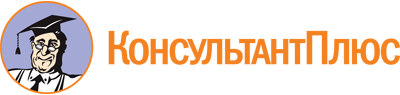 Постановление Коллегии Администрации Кемеровской области от 29.03.2019 N 209
(ред. от 27.12.2022)
"О порядке реализации мероприятий по организации и обеспечению отдыха и оздоровления детей"Документ предоставлен КонсультантПлюс

www.consultant.ru

Дата сохранения: 06.02.2023
 Список изменяющих документов(в ред. постановлений Правительства Кемеровской области - Кузбассаот 03.08.2020 N 464, от 27.12.2021 N 792, от 03.06.2022 N 357,от 02.11.2022 N 723, от 27.12.2022 N 879)Список изменяющих документов(в ред. постановлений Правительства Кемеровской области - Кузбассаот 03.08.2020 N 464, от 27.12.2021 N 792, от 03.06.2022 N 357,от 02.11.2022 N 723, от 27.12.2022 N 879)Количество группЧисло руководителейОт 2 до 91От 10 до 182От 19 до 333От 34 до 454От 46 до 555Более 556Численность детей школьного возраста в муниципальном образовании (по данным Росстата на начало года)Численность детей-сирот школьного возраста и детей школьного возраста, оставшихся без попечения родителейЧисленность детей-инвалидов школьного возрастаКоличество поданных на отчетную дату заявок на организацию отдыха и оздоровления детей(нарастающим итогом с начала года) *Из них количество заявок на организацию отдыха и оздоровления детей, находящихся в ТЖС, в том числеКоличество заявок на организацию отдыха и оздоровления детей-сирот школьного возраста и детей школьного возраста, оставшихся без попечения родителейКоличество заявок на организацию отдыха и оздоровления детей-инвалидовИнформация о численности детей, направленных на отдых и оздоровление (нарастающим итогом с начала года по состоянию на отчетную дату)Информация о численности детей, направленных на отдых и оздоровление (нарастающим итогом с начала года по состоянию на отчетную дату)Информация о численности детей, направленных на отдых и оздоровление (нарастающим итогом с начала года по состоянию на отчетную дату)Информация о численности детей, направленных на отдых и оздоровление (нарастающим итогом с начала года по состоянию на отчетную дату)Объем средств, израсходованных на отдых и оздоровление детей (нарастающим итогом с начала года по состоянию на отчетную дату)Объем средств, израсходованных на отдых и оздоровление детей (нарастающим итогом с начала года по состоянию на отчетную дату)Объем средств, израсходованных на отдых и оздоровление детей (нарастающим итогом с начала года по состоянию на отчетную дату)Объем средств, израсходованных на отдых и оздоровление детей (нарастающим итогом с начала года по состоянию на отчетную дату)Объем средств, израсходованных на отдых и оздоровление детей (нарастающим итогом с начала года по состоянию на отчетную дату)Объем средств, израсходованных на отдых и оздоровление детей (нарастающим итогом с начала года по состоянию на отчетную дату)Объем средств, израсходованных на отдых и оздоровление детей (нарастающим итогом с начала года по состоянию на отчетную дату)Объем средств, израсходованных на отдых и оздоровление детей (нарастающим итогом с начала года по состоянию на отчетную дату)Примечание ***Численность детей школьного возраста в муниципальном образовании (по данным Росстата на начало года)Численность детей-сирот школьного возраста и детей школьного возраста, оставшихся без попечения родителейЧисленность детей-инвалидов школьного возрастаКоличество поданных на отчетную дату заявок на организацию отдыха и оздоровления детей(нарастающим итогом с начала года) *Из них количество заявок на организацию отдыха и оздоровления детей, находящихся в ТЖС, в том числеКоличество заявок на организацию отдыха и оздоровления детей-сирот школьного возраста и детей школьного возраста, оставшихся без попечения родителейКоличество заявок на организацию отдыха и оздоровления детей-инвалидовВСЕГО **из них детей, находящихся в ТЖС, в том числеиз них детей, находящихся в ТЖС, в том числеиз них детей, находящихся в ТЖС, в том числеОбъем средств, израсходованных на отдых и оздоровление детей (нарастающим итогом с начала года по состоянию на отчетную дату)Объем средств, израсходованных на отдых и оздоровление детей (нарастающим итогом с начала года по состоянию на отчетную дату)Объем средств, израсходованных на отдых и оздоровление детей (нарастающим итогом с начала года по состоянию на отчетную дату)Объем средств, израсходованных на отдых и оздоровление детей (нарастающим итогом с начала года по состоянию на отчетную дату)Объем средств, израсходованных на отдых и оздоровление детей (нарастающим итогом с начала года по состоянию на отчетную дату)Объем средств, израсходованных на отдых и оздоровление детей (нарастающим итогом с начала года по состоянию на отчетную дату)Объем средств, израсходованных на отдых и оздоровление детей (нарастающим итогом с начала года по состоянию на отчетную дату)Объем средств, израсходованных на отдых и оздоровление детей (нарастающим итогом с начала года по состоянию на отчетную дату)Примечание ***Численность детей школьного возраста в муниципальном образовании (по данным Росстата на начало года)Численность детей-сирот школьного возраста и детей школьного возраста, оставшихся без попечения родителейЧисленность детей-инвалидов школьного возрастаКоличество поданных на отчетную дату заявок на организацию отдыха и оздоровления детей(нарастающим итогом с начала года) *Из них количество заявок на организацию отдыха и оздоровления детей, находящихся в ТЖС, в том числеКоличество заявок на организацию отдыха и оздоровления детей-сирот школьного возраста и детей школьного возраста, оставшихся без попечения родителейКоличество заявок на организацию отдыха и оздоровления детей-инвалидовВСЕГО **всегодети - сироты и дети, оставшиеся без попечения родителейдети-инвалидывсего, в том числеиз средств областного бюджета, из нихна отдых и оздоровление детей, находящихся в трудной жизненной ситуациииз средств местного бюджета, из нихна отдых и оздоровление детей, находящихся в трудной жизненной ситуациииз средств предприятийиз средств спонсоровза счет средств родителейПримечание ***1234567891011121314151617181920Загородные лагеря отдыха и оздоровления, специализированные профильные лагеря, детские оздоровительные центры, детские базы, детские комплексы, детские оздоровительно-образовательные центры и иные организации, детские лагеря, созданные при общественных организациях (объединениях), предприятиях и иных организацияхЗагородные лагеря отдыха и оздоровления, специализированные профильные лагеря, детские оздоровительные центры, детские базы, детские комплексы, детские оздоровительно-образовательные центры и иные организации, детские лагеря, созданные при общественных организациях (объединениях), предприятиях и иных организацияхЗагородные лагеря отдыха и оздоровления, специализированные профильные лагеря, детские оздоровительные центры, детские базы, детские комплексы, детские оздоровительно-образовательные центры и иные организации, детские лагеря, созданные при общественных организациях (объединениях), предприятиях и иных организацияхСанаторно-оздоровительные детские лагеряСанаторно-оздоровительные детские лагеряДетские лагеря, созданные при санаторно-курортных организацияхДетские лагеря, созданные при санаторно-курортных организацияхДетские лагеря, созданные при организациях социального обслуживания населенияДетские лагеря, созданные при организациях социального обслуживания населенияДетские лагеря, созданные при организациях социального обслуживания населенияДетские лагеря, созданные при организациях социального обслуживания населенияДетские лагеря, созданные при организациях социального обслуживания населенияДетские лагеря, организованные образовательными организациями, осуществляющими организацию отдыха и оздоровления обучающихся в каникулярное времяДетские лагеря, организованные образовательными организациями, осуществляющими организацию отдыха и оздоровления обучающихся в каникулярное времяДетские лагеря, организованные образовательными организациями, осуществляющими организацию отдыха и оздоровления обучающихся в каникулярное времяОздоровительные лагеря с дневным пребыванием детей, организованные при общественных организациях (объединениях), предприятиях и иных организацияхДетские лагеря палаточного типаПримечаниевсего, в том числена территории муниципального образованияна территории муниципального образованиявсего, в том числена территории муниципального образованиявсего, в том числена территории муниципального образованиявсего, в том числекруглогодичного действия, из нихкруглогодичного действия, из нихсезонного действия, из нихсезонного действия, из нихвсего, в том числес круглосуточным пребыванием детейс дневным пребыванием детейОздоровительные лагеря с дневным пребыванием детей, организованные при общественных организациях (объединениях), предприятиях и иных организацияхДетские лагеря палаточного типаПримечаниевсего, в том числекруглогодичного действиясезонного действиявсего, в том числена территории муниципального образованиявсего, в том числена территории муниципального образованиявсего, в том числес круглосуточным пребыванием детейс дневным пребыванием детейс круглосуточным пребыванием детейс дневным пребыванием детейвсего, в том числес круглосуточным пребыванием детейс дневным пребыванием детейОздоровительные лагеря с дневным пребыванием детей, организованные при общественных организациях (объединениях), предприятиях и иных организацияхДетские лагеря палаточного типаПримечание12345678910111213141516171819Количество организаций, функционирующих с 1 января текущего года, по состоянию на отчетную датуКоличество организаций, функционирующих в период летних каникулКоличество заявленийЧисленность детей, направленных на отдых, из нихчисленность детей-сирот школьного возраста и детей школьного возраста, оставшихся без попечения родителейчисленность детей-инвалидов, направленных на отдыхСредняя стоимость одного дня пребывания в сутки, руб.Сумма затрат, тыс. руб.Информация об отдыхе в детских лагерях труда и отдыхаИнформация об отдыхе в детских лагерях труда и отдыхаИнформация об отдыхе в детских лагерях труда и отдыхаИнформация об отдыхе в детских лагерях труда и отдыхаИнформация об отдыхе в детских лагерях труда и отдыхаИнформация об отдыхе в детских лагерях труда и отдыхаИнформация об отдыхе в детских лагерях труда и отдыхаИнформация об отдыхе детей, направленных в организации отдыха и оздоровления *, расположенные в других субъектах Российской ФедерацииИнформация об отдыхе детей, направленных в организации отдыха и оздоровления *, расположенные в других субъектах Российской ФедерацииИнформация об отдыхе детей, направленных в организации отдыха и оздоровления *, расположенные в других субъектах Российской ФедерацииИнформация об отдыхе детей, направленных в организации отдыха и оздоровления *, расположенные в других субъектах Российской ФедерацииИнформация об отдыхе детей, направленных в организации отдыха и оздоровления *, расположенные в других субъектах Российской ФедерацииИнформация об отдыхе детей, направленных в организации отдыха и оздоровления *, расположенные в других субъектах Российской ФедерацииИнформация об отдыхе детей, направленных в организации отдыха и оздоровления *, расположенные в других субъектах Российской ФедерацииИнформация об отдыхе детей, направленных в организации отдыха и оздоровления *, расположенные в других субъектах Российской ФедерацииИнформация об отдыхе детей, направленных в организации отдыха и оздоровления *, расположенные в других субъектах Российской ФедерацииИнформация об отдыхе детей, направленных в организации отдыха и оздоровления *, расположенные в других субъектах Российской ФедерацииИнформация об отдыхе детей, направленных в организации отдыха и оздоровления *, расположенные в других субъектах Российской ФедерацииИнформация об отдыхе детей, направленных в организации отдыха и оздоровления *, расположенные в других субъектах Российской ФедерацииИнформация об отдыхе детей, направленных в организации отдыха и оздоровления*, расположенные за пределами Российской ФедерацииИнформация об отдыхе детей, направленных в организации отдыха и оздоровления*, расположенные за пределами Российской ФедерацииИнформация об отдыхе детей, направленных в организации отдыха и оздоровления*, расположенные за пределами Российской ФедерацииИнформация об отдыхе детей, направленных в организации отдыха и оздоровления*, расположенные за пределами Российской ФедерацииИнформация об отдыхе детей, направленных в организации отдыха и оздоровления*, расположенные за пределами Российской ФедерацииИнформация об отдыхе детей, направленных в организации отдыха и оздоровления*, расположенные за пределами Российской ФедерацииМногодневные походыМногодневные походыМногодневные походыМногодневные походыМногодневные походыИнформация об отдыхе в детских лагерях труда и отдыхаИнформация об отдыхе в детских лагерях труда и отдыхаИнформация об отдыхе в детских лагерях труда и отдыхаИнформация об отдыхе в детских лагерях труда и отдыхаИнформация об отдыхе в детских лагерях труда и отдыхаИнформация об отдыхе в детских лагерях труда и отдыхаИнформация об отдыхе в детских лагерях труда и отдыхаОрганизации отдыха и оздоровления детей, расположенные на побережье Черного и Азовского морей на территории Российской ФедерацииОрганизации отдыха и оздоровления детей, расположенные на побережье Черного и Азовского морей на территории Российской ФедерацииОрганизации отдыха и оздоровления детей, расположенные на побережье Черного и Азовского морей на территории Российской ФедерацииОрганизации отдыха и оздоровления детей, расположенные на побережье Черного и Азовского морей на территории Российской ФедерацииОрганизации отдыха и оздоровления детей, расположенные на побережье Черного и Азовского морей на территории Российской ФедерацииОрганизации отдыха и оздоровления детей, расположенные на побережье Черного и Азовского морей на территории Российской ФедерацииДругие организации отдыха и оздоровления детей, в которые направлены дети на оздоровление и отдых в отчетном периодеДругие организации отдыха и оздоровления детей, в которые направлены дети на оздоровление и отдых в отчетном периодеДругие организации отдыха и оздоровления детей, в которые направлены дети на оздоровление и отдых в отчетном периодеДругие организации отдыха и оздоровления детей, в которые направлены дети на оздоровление и отдых в отчетном периодеДругие организации отдыха и оздоровления детей, в которые направлены дети на оздоровление и отдых в отчетном периодеДругие организации отдыха и оздоровления детей, в которые направлены дети на оздоровление и отдых в отчетном периодеИнформация об отдыхе детей, направленных в организации отдыха и оздоровления*, расположенные за пределами Российской ФедерацииИнформация об отдыхе детей, направленных в организации отдыха и оздоровления*, расположенные за пределами Российской ФедерацииИнформация об отдыхе детей, направленных в организации отдыха и оздоровления*, расположенные за пределами Российской ФедерацииИнформация об отдыхе детей, направленных в организации отдыха и оздоровления*, расположенные за пределами Российской ФедерацииИнформация об отдыхе детей, направленных в организации отдыха и оздоровления*, расположенные за пределами Российской ФедерацииИнформация об отдыхе детей, направленных в организации отдыха и оздоровления*, расположенные за пределами Российской ФедерацииМногодневные походыМногодневные походыМногодневные походыМногодневные походыМногодневные походыколичество лагерей, в которых был организован отдых детей, в том числеколичество лагерей, в которых был организован отдых детей, в том числечисленность детей, направленных на отдых, в том числечисленность детей-сирот, в том числе оставшихся без попечения родителей, направленных на отдыхчисленность детей-инвалидов, направленных на отдыхсредняя стоимость путевки в сутки, руб.сумма затрат, тыс. руб.количество заявок на приобретение путевокчисленность детей, направленных на отдых, в том числечисленность детей-сирот, в том числе оставшихся без попечения родителей, направленных на отдыхчисленность детей-инвалидов, направленных на отдыхсредняя стоимость путевки в сутки, руб.сумма затрат, тыс. руб.количество заявок на приобретение путевокчисленность детей, направленных на отдых, в том числечисленность детей-сирот, в том числе оставшихся без попечения родителей, направленных на отдыхчисленность детей-инвалидов, направленных на отдыхсредняя стоимость путевки в сутки, руб.сумма затрат, тыс. руб.количество заявок на приобретение путевокчисленность детей, направленных на отдых, в том числечисленность детей-сирот, в том числе оставшихся без попечения родителей, направленных на отдыхчисленность детей-инвалидов, направленных на отдыхсредняя стоимость путевки в сутки, руб.сумма затрат, тыс. руб.количество походовчисленность детей, направленных на отдых, в том числечисленность детей-сирот, в том числе оставшихся без попечения родителей, направленных на отдыхчисленность детей-инвалидов, направленных на отдыхсумма затрат, тыс. руб.всегонаходящихся на территории муниципального образованиячисленность детей, направленных на отдых, в том числечисленность детей-сирот, в том числе оставшихся без попечения родителей, направленных на отдыхчисленность детей-инвалидов, направленных на отдыхсредняя стоимость путевки в сутки, руб.сумма затрат, тыс. руб.количество заявок на приобретение путевокчисленность детей, направленных на отдых, в том числечисленность детей-сирот, в том числе оставшихся без попечения родителей, направленных на отдыхчисленность детей-инвалидов, направленных на отдыхсредняя стоимость путевки в сутки, руб.сумма затрат, тыс. руб.количество заявок на приобретение путевокчисленность детей, направленных на отдых, в том числечисленность детей-сирот, в том числе оставшихся без попечения родителей, направленных на отдыхчисленность детей-инвалидов, направленных на отдыхсредняя стоимость путевки в сутки, руб.сумма затрат, тыс. руб.количество заявок на приобретение путевокчисленность детей, направленных на отдых, в том числечисленность детей-сирот, в том числе оставшихся без попечения родителей, направленных на отдыхчисленность детей-инвалидов, направленных на отдыхсредняя стоимость путевки в сутки, руб.сумма затрат, тыс. руб.количество походовчисленность детей, направленных на отдых, в том числечисленность детей-сирот, в том числе оставшихся без попечения родителей, направленных на отдыхчисленность детей-инвалидов, направленных на отдыхсумма затрат, тыс. руб.1245678910111213141516171819202122232425262728293031Информация о численности детей, занятых малозатратными формами отдыхаИнформация о численности детей, занятых малозатратными формами отдыхаИнформация о численности детей, занятых малозатратными формами отдыхаИнформация о численности детей, занятых малозатратными формами отдыхаИнформация о численности детей, занятых малозатратными формами отдыхаИнформация о численности детей, занятых малозатратными формами отдыхаИнформация о численности детей, охваченных различными формами занятостиИнформация о численности детей, охваченных различными формами занятостиИнформация о численности детей, охваченных различными формами занятостиИнформация о численности детей, охваченных различными формами занятостиИнформация о численности детей, охваченных различными формами занятостиИнформация о численности детей, выехавших организованными группами за пределы области железнодорожным транспортомИнформация о численности детей, выехавших организованными группами за пределы области железнодорожным транспортомИнформация о численности детей, выехавших организованными группами за пределы области железнодорожным транспортомИнформация о численности детей, направленных на отдых в ГАУДО ДООЦ "Сибирская сказка"Информация о численности детей, направленных на отдых в ГАУДО ДООЦ "Сибирская сказка"Информация о численности детей, выехавших в ВДЦ "Океан"Информация о численности детей, выехавших в ВДЦ "Океан"Информация о численности детей, выехавших в ВДЦ "Орленок"Информация о численности детей, выехавших в ВДЦ "Орленок"Информация о численности детей, направленных в МДЦ "Артек"Информация о численности детей, направленных в МДЦ "Артек"всего детейиз нихиз нихиз нихиз нихиз нихвсего детейиз нихиз нихиз нихиз нихвсего детейиз нихиз нихИнформация о численности детей, направленных на отдых в ГАУДО ДООЦ "Сибирская сказка"Информация о численности детей, направленных на отдых в ГАУДО ДООЦ "Сибирская сказка"Информация о численности детей, выехавших в ВДЦ "Океан"Информация о численности детей, выехавших в ВДЦ "Океан"Информация о численности детей, выехавших в ВДЦ "Орленок"Информация о численности детей, выехавших в ВДЦ "Орленок"Информация о численности детей, направленных в МДЦ "Артек"Информация о численности детей, направленных в МДЦ "Артек"всего детейвечерние, дворовые площадкиспортивные площадкиклубы по интересамдругоесумма затрат,руб.всего детейвременно трудоустроенных через службу занятостизанятых в учебно-производственных бригадахдругие формысумма затрат,руб.всего детейза счет средств местного бюджета в соответствии с соглашением с АО "Федеральная пассажирская компания"сумма затрат,руб.Информация о численности детей, направленных на отдых в ГАУДО ДООЦ "Сибирская сказка"Информация о численности детей, направленных на отдых в ГАУДО ДООЦ "Сибирская сказка"Информация о численности детей, выехавших в ВДЦ "Океан"Информация о численности детей, выехавших в ВДЦ "Океан"Информация о численности детей, выехавших в ВДЦ "Орленок"Информация о численности детей, выехавших в ВДЦ "Орленок"Информация о численности детей, направленных в МДЦ "Артек"Информация о численности детей, направленных в МДЦ "Артек"всего детейвечерние, дворовые площадкиспортивные площадкиклубы по интересамдругоесумма затрат,руб.всего детейвременно трудоустроенных через службу занятостизанятых в учебно-производственных бригадахдругие формысумма затрат,руб.всего детейза счет средств местного бюджета в соответствии с соглашением с АО "Федеральная пассажирская компания"сумма затрат,руб.всего детейсумма затрат,руб.всего детейсумма затрат,руб.всего детейсумма затрат,руб.всего детейсумма затрат,руб.12345678910111213141516171819202122